Муниципальное бюджетное образовательное учреждение«Средняя школа №1» города ВелижаСценарий праздника«Закрутилась карусель масленичных дней. Народный праздник Масленица»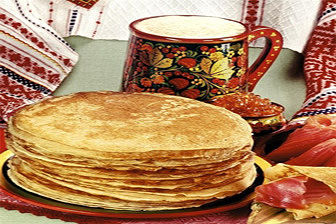 Выполнила:группа учащихся4 «Б» классаВелиж2016Цели и задачи: познакомить с русским народным праздником, традициями, обычаями, самобытной культурой; способствовать всестороннему, гармоническому и физическому развитию школьников;воспитание уважительного отношения к народным традициям, эстетических чувств доброты, внимания и чуткости друг к другу и окружающим людям;формирование у учащихся чувства коллективизма и взаимопомощи,  дисциплинированности, смелости, настойчивости, упорства, выдержки. Действующие лица:ВедущаяВесна  Скоморохи       КоробейникиУчащиеся классаМатериалы и оборудование: яркие русские народные костюмы (их элементы) для детей;костюм Весны, коробейников, скоморохов; чучело Масленицы;Ход праздникаЗал празднично убран в русском народном стиле. 1 ученикСегодня здесь Весну встречаемИ с поклоном приглашаемВсех, кто любит веселитьсяИ смеяться, и резвиться.2 ученикСегодня здесь закон простой:« Пой и танцуй, танцуй и пой!»Простим сегодня все ошибки,                                                                                                                                         Но не отсутствие улыбки!1	СКОМОРОХЗдравствуйте, гости  дорогие,  маленькие  и  большие!ВМЕСТЕ:  Народ  собирается,  наша  Масленица  начинается!2	СКОМОРОХМасленицу  широкую  открываем,  веселье  начинаем.ВМЕСТЕ:  Народ  собирается,  наша  Масленица  начинается!Ложкари3	СКОМОРОХМасленица  к  нам  пришла!Шутки,  смех  нам  принесла!Песни,  загадки,  да  блины  сладки!ВМЕСТЕ:  Народ  собирается,  наша  Масленица  начинается!4	СКОМОРОХНе  английский,  не  французский,Масленица – праздник  русский.Будем  петь  и  плясать,  В  игры  русские  играть!ВМЕСТЕ:  Народ  собирается,  наша  Масленица  начинается!1	СКОМОРОХДавайте  проводы  играть,Весну  красную  встречать!2	СКОМОРОХКак  же  проводы  играть,Надо  нам  Весну позвать.3	СКОМОРОХВесна, весна красная! Приди, весна, с радостью!С радостью, с огромной милостью.Со льном большим, с корнем глубоким,                                                                                                                                    С  хлебом великим!Звучит музыка – выходит ВеснаВеснаЯ – Весна – красна, бужу землю ото сна!Наполняю соком почки,На лугах ращу цветочки!Прогоняю с речки лёд,Светлым делаю восход!Всюду – в поле и в лесу –Людям радость я несу!Долго я шла к вам, люди добрые, соскучилась.  Снега глубокие топила, реки ото льда освобождала, травы да деревья от зимнего сна пробуждала. И видела на своем пути много интересного. А что я видела – угадайте и доскажите. И, если будете догадливы, я смогу и в вашей сторонке зиму прогнать, весенние дела править.ИГРА-РИФМА (сделать на солнышке)Проводит ВеснаОн пушистый, серебристый, но рукой его не тронь:Станет капелькою чистой, как поймаешь на … (ладонь).Что это? … (Снег).Наступили холода, обернулась в лед … (вода).Длинноухий зайка серый обернулся зайкой … (белым).Кто скажет, кто знает, когда это бывает? … (Зимой).Зазвенели ручьи, прилетели к нам …(грачи).В дом свой улей пчела первый мед … (принесла).На деревьях – плотные комочки, в них дремлют клейкие …(листочки).Кто скажет, кто знает, когда это бывает? …(Весной).Молодцы, ребята!На праздник к вам я пришла не одна, а  привела с собой самый сытный праздник русский и подружку свою - Масленицу. Встречайте!Играет музыка – выносят МасленицуМасленицу открываем,С праздником всех поздравляемБудет праздник от души –Веселиться поспешим!ВеснаА знаете ли вы ребята, что за праздник Масленица?  Расскажите, что вы знаете.1 ученикВ марте по родным просторам –Хоть кого найди, спроси –Ходит с песней и задоромМасленица по Руси!2 ученикХодит целую неделюПо России в полный рост,Чтоб блинов мы все поели,Ведь потом – Великий пост.3 ученикДома аромат блиновПраздничный чудесный,На блины друзей зовем,Будем есть их вместе.4 ученикОт души смеются дети,Веселится, стар и млад,И поздравить всех на светеВ этот праздник каждый рад!5 ученикЛедяные горы ждут,И снежок сверкает,Санки с горок вниз бегут,Смех не умолкает.6 ученикШирокая Масленица – Сырная неделя!
Ты пришла нарядная к нам Весну встречать.
Печь блины и развлекаться будем всю неделю,
Чтоб Зиму студёную из дому прогнать!
ВедущийВстречают Масленицу испокон века сытостью и довольством. Чем богаче Масленицу отпразднуют, тем богаче год будет. Каждый день Масленицы имеет свое название. Например, понедельник - «ВСТРЕЧА»В понедельник, согласно традиции, зажиточный люд начинал встречу Масленицы посещением родных. С утра свекор со свекровью отправляли невестку на день к отцу и матери, а вечером сами приходили к сватам в гости. Тут за круглой чаркой и устанавливалось, когда и где проводить время, кого звать в гости, когда кататься по улицам. Каждая хозяйка тайком от всех наводила кислое тесто, и не дай бог, кто-нибудь посмотрел в кадку – блины не получатся. В древности существовал особый обычай: женщины ставили опару для блинов с ночи и произносили такие слова: «Месяц ты, месяц, золотые рожки! Выглянь в окошко, подуй на опару!» Если месяц выглянет, блины получатся белые и пышные. Первый блин, испеченный в Сырную неделю, хозяйки всегда отдавали нищим на помин усопших.   К первому дню Масленицы устраивали горы, висячие качели, балаганы для скоморохов, столы со сладостями, собирали чучело Масленицы, символизирующее зиму. Раньше считалось - «не потешить широкую Масленицу - жить в горькой беде и жизнь худо кончить». Затем чучело с песнями возили в санях по деревне и везли на горку, где после этого начиналось катание на санях с гор и пение песен. «А по улице молодчик идёт»ВедущийЗакончился первый день, встретили мы Масленицу. Наступает второй день недели. А назывался этот день «Заигрыши»Собирайся, народ,Неделя "сырная" идет!Наступает день второй,Весь наполненный игрой!День потех и угощений,Смеха, песен и веселья!Подходи, торопись,Вместе с нами веселись!Второй день Масленицы, как правило, считался днём для молодожёнов.Неделю - две назад в деревнях игрались свадьбы. Теперь эти молодые семьи приглашались кататься с горы. Все семейные пары, у которых недавно вся деревня была на свадьбе, должны были скатиться с горы. В этот же самый день было не только катание со снежных гор, но и продолжалось угощение блинами во всех домах.Звали родных и знакомых:«У нас-де горы готовы, и блины испечёны — просим жаловать».В этот день молодые люди высматривали себе невест, а девушки украдкой смотрели на суженых.«Семечки»ВедущийТретий день Масленицы назывался – «Лакомка»Нынче Лакомка у нас!Угощенье это раз!Объеденье это два!Пляски прямо у стола!Угощаемся блинами,Заедаем пирогом!Мы ни крошки не оставим,Посидевши за столом!В этот день зятья к тёщам приходят на блины. К счастью, в современных семьях зятьёв немного – в лучшем случае, один – два. А в старину в русских семьях в среднем насчитывалось по 5 – 10 детей, то нетрудно подсчитать, какой колоссальный фронт работ должна была выполнить тёща, чтобы накормить, как минимум пять (а то и более) зятьёв вместе с их родственниками. Безусловно, дочери ей в этом помогали. Отсюда и присказка «Масленица – объедуха – денег приберуха». Но ничего не попишешь: Хоть себя заложи, а Масленицу проводи!» Тёщины блины – это по обычаю целый пир. Уж, каких только не напечёт – и маленьких, и больших, и молочных, и с икрой, и с селёдочкой, и с грибами, и с фруктовым припёком.Считалось, что в Масленицу, а особенно на Лакомку, нужно есть столько, сколько душе угодно, или, как говорили в народе, «сколько раз собака хвостом махнёт».ВедущийНазвание «Масленица» возникло потому, что на этой неделе по православному обычаю мясо уже исключается из пищи, а молочные продукты еще можно употреблять — вот и пекут блины масленые. По этой же причине Масленицу называют Сырной неделей. В каждой семье накрывали столы с вкусной едой, пекли блины, в деревнях в складчину варили пиво.Повсюду появлялись театры, торговые палатки. В них продавались горячие сбитни (напитки из воды, меда и пряностей), каленые орехи, медовые пряники. Здесь же, прямо под открытым небом, из кипящего самовара можно было выпить чаю. Чем же лакомились на Масленицу?ВеснаА вы знаете, какие продукты нужны, чтоб блины печь и с чем их едят?Тогда отвечайте.Если верный ответ – хлопаем в ладоши, а если не верный –  топаем ногами.Сорока – белобокаЗадумала блины печь,На рынок пошлаИ вот, что взяла…Парное молоко – да!Куриное яйцо – да!Крупа манная – нет!Капуста качанная – нет!Мясной холодец – нет!Сахар да соль – да!Белая фасоль – нет!Масло топленое – да!Рыбка соленая – нет!Китайский рис – нет!Лавровый лист – нет!Чернослив да изюм – да!Шоколадный лукум – нет!Перец болгарский – нет!Соус татарский – нет!Клубничное варенье – да!Бисквитное печенье – нет!А вы, девочки, умеете печь блины? Похвастайтесь, как вы это делаете?ДЕВОЧКАПять яиц, стакан муки,Масло, чашка, две руки.Сода, соль и молоко –Миксер крутится легко.Он крутился и крутился –Блинчик тонким получился.С пылу, с жару, да с медком –Жду вас в гости вечерком.Приходите, приходите,Радость в дом мой приносите.Где нет чая и гостей –Нету радости, вестей.ВЕСНАВот какие  у Вас в классе молодые хозяюшки.ВедущийБлины, непременный атрибут масленицы, имеет ритуальное значение: круглые, румяные, горячие, они являли собой символ желтого солнца, которое все ярче разгоралось, удлиняя дни и готовы осветить собой весь дом и людские души.ВедущийВот и четверг наступил – «Широкий четвержок, разгул».  С четверга начиналась Широкая Масленица, когда празднования разворачивались во всю. В этот день люди давали волю своей силе: устраивались кулачные бои, пляски с различными состязаниями – настоящий разгуляй, завершающийся шумными застольями.      Главным действием четверга были штурм и захват снежной крепости (городка). И кто оказывался ловчее – тому были почет, уважение и блинами угощение! С помощью масленичных игрищ народ выплескивал всю скопившуюся за зиму негативную энергию, решались людские споры.      Еще одной важной традицией в этот масленичный день было катание на санях «по солнышку». Разъезжая на лошадях вокруг деревни, обязательно по часовой стрелке, участники праздника тем самым помогали солнцу прогнать зиму.     На Разгуляй на площадях во всю шумели ярмарки.Танец «Ярмарка»Звучит песня «ЯРМАРКА»  и выходят детиЗазывала 1:	Мы ребята удалыеВсех на ярмарку зовемМы товары продаем.Давай – покупайВыбирай – забирай!Зазывала 2:	Мы девчата озорные!Гости, не зевайте.Кто что хочет – выбирайте!Вот товары хороши,Что угодно для души!1-й коробейник.
Получайте безделушки,
Самодельные игрушки,
За улыбку и за шутку,
За любую прибаутку.
Подходи и налетай —
Все, что хочешь, выбирай!2-й  коробейник.
Кто задачку отгадает —
Весь товар и забирает.Проводится конкурс загадок. За правильный ответ коробейники выдают приз.1-й коробейник.
Торговали, торговали, даже устали.ВЕДУЩИЙПрисаживайтесь коробейники, отдохните.Все товары раскупили,А о нём совсем забыли.Он пыхтит, как паровозВажно кверху держит нос.Пошумит, остепенится.Пригласит чайку напиться,А потом сверкнув бокамиПотанцует вместе с намиЗаклубится белый пар,Лихо пляшет – самовар.Танец «Самовар»ВеснаМолодцы, ребята! Весело меня встречаете, зиму провожаете.ВедущийПродолжаем наш праздник. Вот и пятница -  называлась она «Тещины вечёрки».ПЯТНИЦА настала – «ВЕЧЕРА у ТЁЩИ»...Тёща приглашает зятя на блины!
Есть с икрой и сёмгой, можно чуть попроще,Со сметаной, мёдом, с маслом ели мы.
Теща для зятя пирог пекла,Зять на двор – пирог на стол.Думала теща, семерым пирог не съесть,А зятюшка сел, да сразу и съел!Именно в этот день тещу приглашают к себе зятья на блины. Но тут тоже таится небольшая хитрость. Для этого теща должна передать зятю все, что пригодится для выпечки блинов - сковородки, масло, чан с тестом. Все делается для того, чтобы семьи были крепкие и дружные, а весной было как можно больше свадеб.Зять посылал за тещей специальных людей "позываток". Считалось, что чем их больше, тем больше почета оказывается теще.Девушки в полдень выносили блины в миске на голове. Они шли к катливой горке. Тот парень, которому девушка была люба, торопился отведать блинка, спознать: добрая ли хозяйка из нее выйдет? Ведь она у печи этим утром выстояла, блины творила.А теперь прошу вниманья!Приглашаю вас на соревнованье!Кто захочет - стар и млад-Перетягивать канат?ВедущийШестой день Масленицы – суббота – именуется «Золовкины посиделки».             Близится СУББОТА – «ЗОЛОВКИ УГОЩЕНИЕ».
Вся родня встречается, водит хоровод.
Праздник продолжается, общее веселье.
Славно провожает Зимушку народ!Золовка — это сестра мужа. В шестой день праздника Масленицы считалось обрядом приличия, чтобы молодая жена дарила сестрам мужа какие-нибудь полезные подарки.Если золовки были еще не замужем, тогда она созывала в гости и своих незамужних подруг. Если же сестры мужа уже были замужем, то невестка приглашала родню замужнюю.Новобрачная невестка должна была одарить своих золовок подарками.2ученикА в субботу не безделки –Золовкины посиделки.Вы, ребята, не зевайте,Вы частушки запевайте!ЧастушкиВЕСНАМолодцы ребята наши, и поют они и пляшут, и в игры играть умеют.ВедущийЗакрутились карусели, полетели дни недели.Вот и воскресенье – Прощёный день.Наступило воскресенье,Попроси у всех прощенье.Сразу станет легче жить,И не будете тужить.Все в этот день просят друг у друга прощение, обнимаются и целуются, не оставляя обид в душе.   Ребята, давайте, и  мы попросим друг у друга прощения.(Мальчики кланяются девочкам)«Красные девицы! За обиды нас простите, зла на нас вы не держите!»(Девочки кланяются в ответ)«Добры молодцы, Вас мы прощаем, и обижаться на Вас мы не станем.И в свой черед, Вы нас простите, зла на душе вы на нас не держите».Все вместе:Батюшки, матушки, учителя! Просим  простить нас, впредь обещаем послушными быть, слово держать и баклуши не бить!ВедущаяОсновным эпизодом последнего дня были «проводы масленицы», нередко сопровождаемые выжиганием костров.В России к этому дню делали чучело Зимы из соломы или тряпок, наряжали его обычно в женскую одежду, несли через всю деревню. Выйдя за село, чучело либо топили в проруби, либо сжигали или просто разрывали на части, а оставшуюся солому раскидывали по полю.Иногда вместо куклы по селу возили живую «Масленицу»: нарядно одетую девушку или женщину. Затем под крик и песенки вывозили за село и там высаживали или вываливали в снег. Вот и проводили мы Масленицу, она заберёт с собой все наши неприятности, плохие поступки, грубые слова. А мы подарим нашим гостям которые пришли к нам на праздник, солнышки – символ наступающей весны.ВеснаМолодцы ребята! Хорошую встречу вы мне подготовили. Проводили Масленицу, избавились от бед и неприятностей. Хочу пожелать Вам хорошего настроения, а самое главное здоровья.А на прощанье давайте споем на прощание русскую народную песню « Ой, блины мои, блины».Исполняют все вместе песню « Ой, блины мои, блины»1чтец:С Масленицей поздравляем,Перемен больших желаем.Принесёт пусть вам веснаМного света и тепла!Веселитесь, жизнь прекрасна!Пусть господствует добро!Ну, а мы  желаем счастья,И чтоб вам во всём везло!2 чтец:Вот и солнце закатилось,Наша Масленица закрылась.Приходите снова к нам,Рады мы всегда гостям!3 чтец:На блины всех приглашаем,Сладким чаем угощаем!Ну-ка встаньте в ровный ряд!Руку протяните!И от Масленицы блинВы себе возьмите!( Участники праздника раздают блины всем присутствующим)Хожу-брожу не по лесам,А по усам и волосам,И зубы у меня длинней,Чем у волков и медведей.(расчёска)Если её работу дашь –зря трудился карандаш.(стерка)Ах, вы сладкие вкусняшки,Что вы прячетесь в бумажки? –Не получится, найдут! –Вас они и выдают.(конфеты)Лёг в карман и караулюРёву, плаксу и грязнулю.Им утру потоки слёзНе забуду и про нос.(носовой платок)Твой хвостик я  в руке держал,Ты полетел - я побежал.(воздушный шарик)Негр одет в цветной жакет.Нарядом ярким хвалится,А на жаре расплавится.(шоколад)Ах, это целая страна.Дарит чудеса она.Всем, кто мастерит  и строит.Побывать в ней  детям стоит.(конструктор)Эту сладкую сосулькуНазывают петушком.Эта сладкая сосулькаТает лишь под языком.(чупа-чупс)Начинаем петь частушки,Просим не смеяться:Тут народу очень много,Можем растеряться!Приходите, заходитеНа румяные блины.Нынче Маслена неделя —Будьте счастливы, как мы!Я на Маслену готовСкушать 50 блинов.Закушу их сдобою,Похудеть попробую.Пятый блин я слопала,На мне юбка лопнула.Пойду юбку зашивать,Чтобы есть блины опять.Прилетали марсиане,Остались довольные.Их тарелки не пустые,А блинами полные.Мы с подружкою гуляли, 
Сыром гору налепляли, 
Всю блинами устилали, 
Сверху маслом поливали! Ешьте! Пейте! Угощайтесь!
И побольше развлекайтесь!
Масленица у ворот!
Открывайте шире рот!Купи, тетя, мне коняВороные ножки.Буду девочек кататьПо большой дорожке.Шила платье из капусты,Огурцом отделала.Рассердилась, платье съела,Что же я наделала?Веселей играй, гармошка, 
Масленица, не грусти! 
Приходи, весна, скорее, 
Зиму прочь от нас гони!Мы кончаем петь частушкиДо другого вечера.Вы сидите до утра,Коли делать нечего.В этот день за столом с угощениями устраивались различные игры: «Царевна Несмеяна», «На одну букву», «Лошадиная фамилия», «Фанты» и др.  А мы с вами поиграем в игру «Мотальщицы»Игра «Мотальщицы»